PRISJETMO SE… KAKO SE PRAVILNO OBUĆI U SKLADU SA SITUACIJOM?ZADATAK: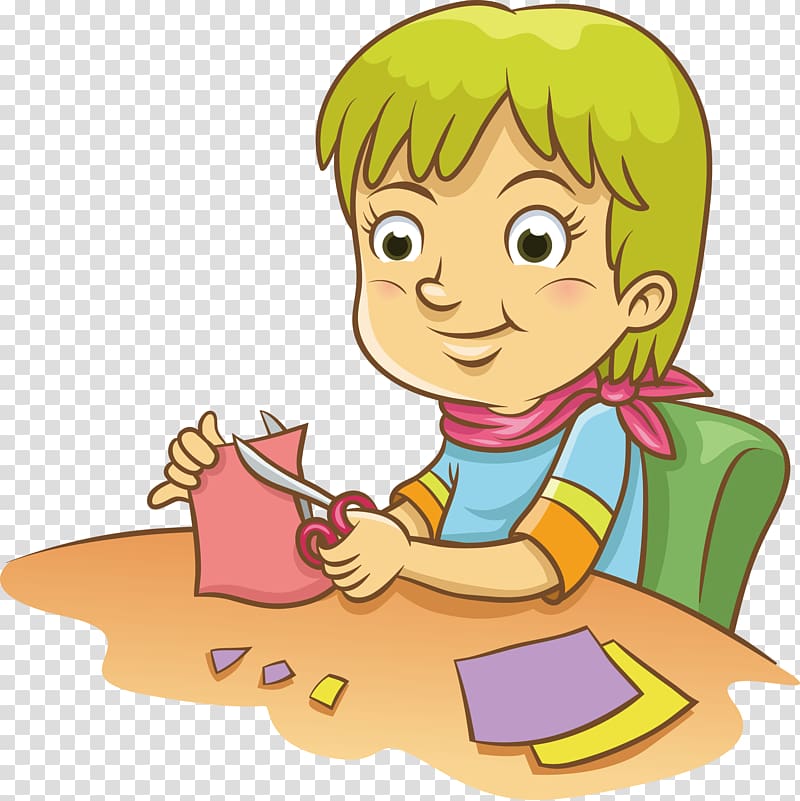 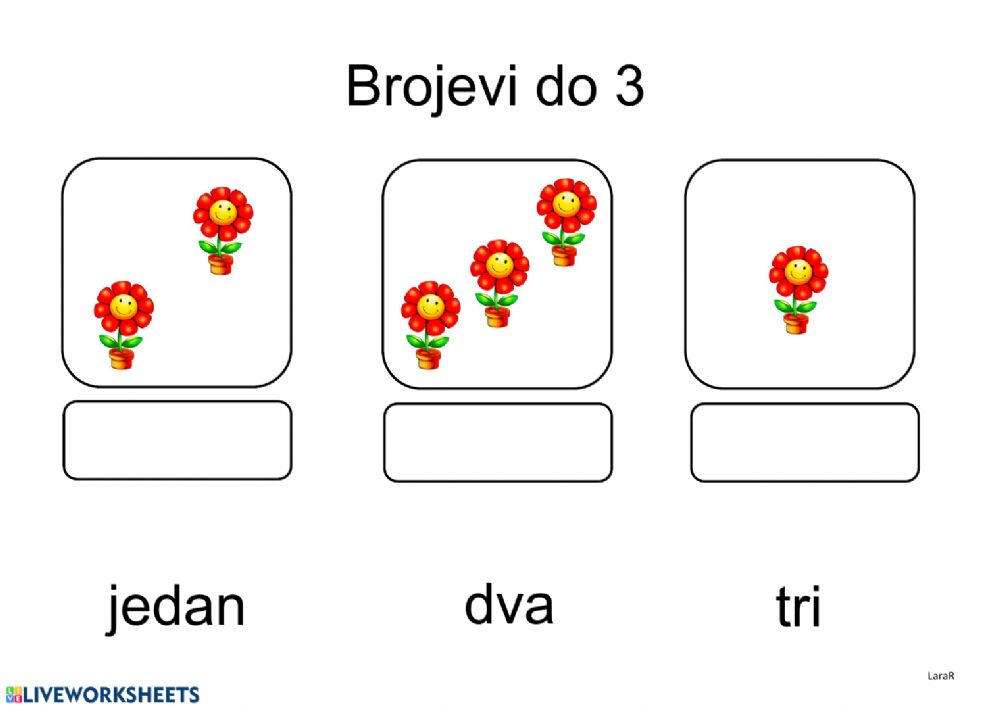                                IZREŽI SLIČICE,                                                                                           PA  UPARI ODGOVARAJUĆE.*Napomena: Ovu aktivnost također uvježbavajte u prikazanim svakodnevnim situacijama. Potaknite učenicu da samostalno bira vrstu odjeće. Sličice ne morate rezati još jednom, ako ste ih već izrezali.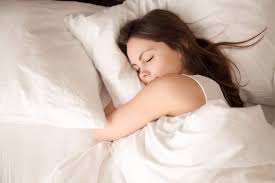 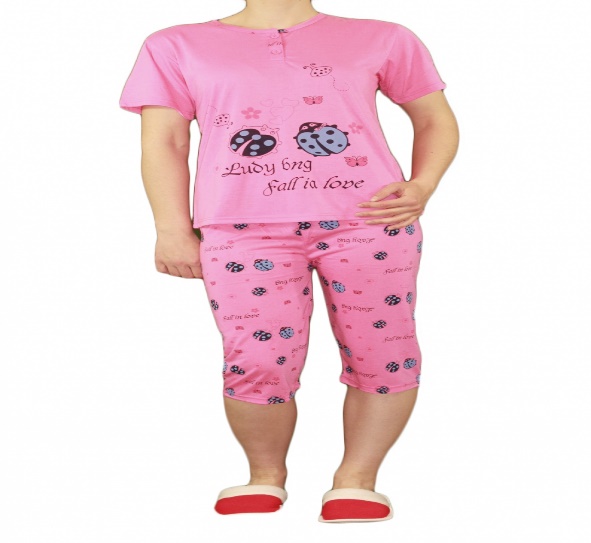                                                            SPAVATI                                                                    PIDŽAMA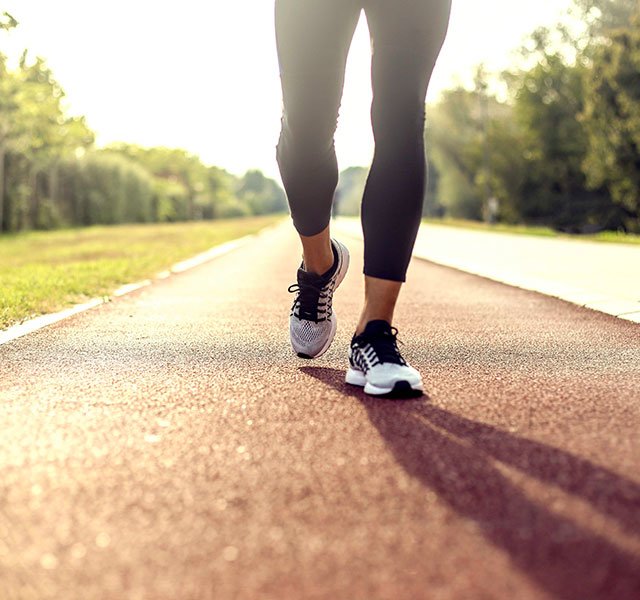 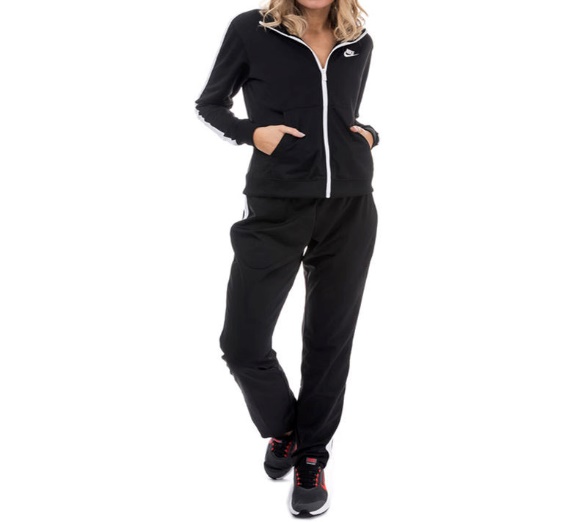 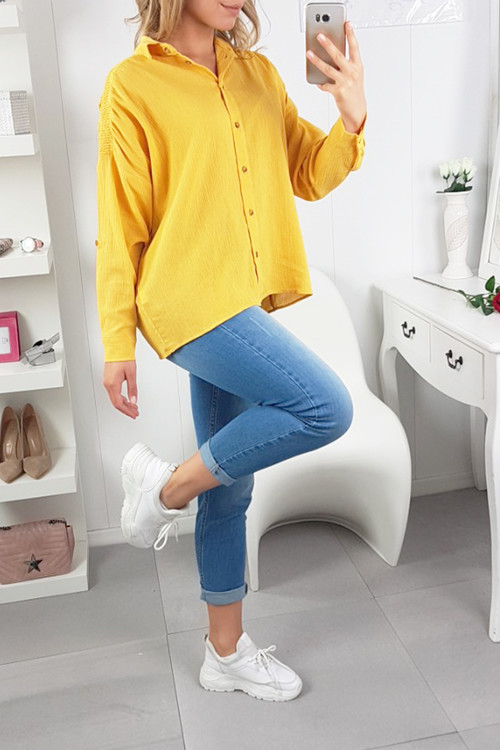                        IĆI VAN                                                                     TRENERKA                                         ODJEĆA ZA VAN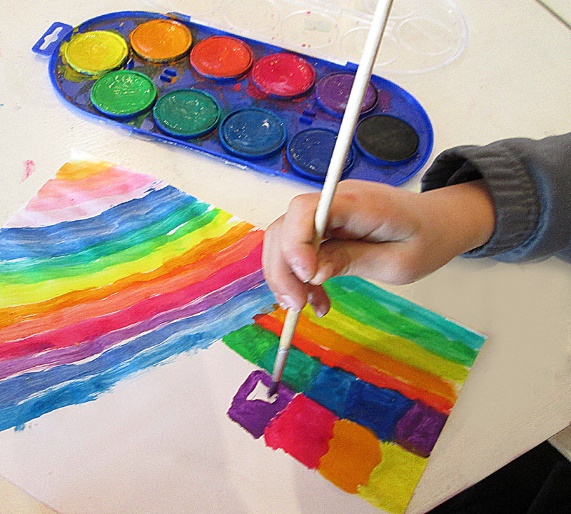 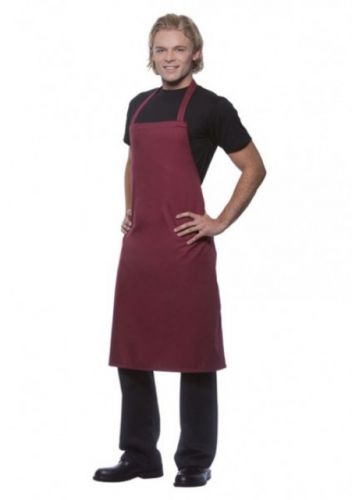                                          BOJATI                                                                                                         PREGAČA